 Calendar Dates for 2023/24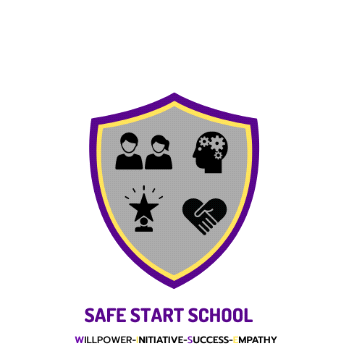 Plus 2 weeks days  Inset Days / CPD    EnrichmentSafeguarding  PSHEAutumn Term  Spring Term  Summer Term  Date week comActivityEnrichment & SMSCWednesday 30th AugustMandatory Training (Plus 2 weeks)Thursday 31st AugustMandatory Training (Plus 2 weeks)Friday 1st September 2023INSET DAY – school closed to studentsAm - Professional standards / BehaviourPm- Safety PlanningMonday 4th-8th September School open to studentsAssessment WeekIntroduction to the year- relationship building, expectations & fun activity.Monday 11th Sept - 15th SeptSexual Health Week - Brook playing it safeMonday 18th - 22nd SeptMonday 25th SeptMonday 2nd OctoberBlack History MonthMonday 9th OctoberTues 10th World Mental Health DayMonday 16th October 2023Hate Crime AwarenessMonday 23rd October 2023 – Friday 27th October 2023Half Term Holiday – school closednegotiated with line managerPlus two week dayMonday 30th October 2023School open to studentsMonday 6th NovemberWeds 9th - Parents EveningMonday 13th November13th World Kindness Day    Anti Bullying weekMonday 20th  NovemberRoad Safety WeekMonday 27th NovemberMonday  Deadline for tutor reportsThe Pledge - Our School Our ValuesMonday 4th DecemberAssessment Week8th Xmas jumper day - Xmas craft Monday 11th DecemberThursday 14th Last day for studentsXmas PartyThursday 15th December 2023INSET DAY – school closed to studentsTraining on site mandatory Sexualised BehaviourHow to keep safe over the holidaysMonday 18th December 2023 – Monday 1st January 2024Christmas Holiday – school closedTuesday 2nd January 2024INSET DAY – school closed to studentsWednesday 3rd January 2024School open to studentsBritish Values - The right to vote- What is democracyMonday 8th JanuaryPREVENT - online safety and radicalisationMonday 15th JanuaryHealthy RelationshipsMonday 22nd JanuaryCultural awareness and celebrating diversityMonday 29th JanuaryLGBT historyMonday 5th FebruaryFri 9th last day for studentsChildren's Mental Health WeekMonday 12th February 2024 – Friday 16th February 2024Half Term Holiday – school closedMonday 19th February 2024INSET DAY – school closed to studentsTuesday 20th February 2024School open to students24th Feb Stand up to bullyingMonday 26th FebruaryRaising awareness around gang violenceMonday 4th March8th International Women's DayMonday 11th MarchMonday deadline for tutor reportsNutrition Week / British Science weekMonday 18th MarchDrugs and alcohol awarenessMonday 25th March Assessment WeekThurs 28th Last day for studentsReward TripFri 29th March 2024 – Friday 12th April 2024Easter Holiday – school closedNegotiated with line managerPlus two week daysMonday 15th April 2024INSET DAY – school closed to studentsTuesday 16th April 2024School open to studentsBrook - consent Monday 22nd AprilWed 24th Parents EveningWhat is Mental Health?Monday 29th AprilHealthy Eating Monday 6th May 2024Bank Holiday – school closedMonday 13th MaySkin Cancer Awareness Monday 20th May 2024Fri 24th May Last day for studentsMonday 27th May 2024 – Friday 31st May 2024Half Term Holiday – school closedMonday 3rd June 2024School open to studentsWed 5th world environment dayMonday 10th JuneHow to deal with anxietyMonday 17th JuneSports weekMonday 24th JuneMon deadline for tutor reportsNext Steps - Future planningMonday 1st JulyStaying safe over the holidaysMonday 8th JulyAssessment WeekWhat are positive choices?Monday 15th JulyReward TripMonday 22nd July 2024Tues 23rd July Last day for studentsWednesday 24th July 2024 – Monday 2nd September 2024Summer Holiday – school closed